Activités  Passées Fiche  de  travail A1  Mettez  les  verbes  à  la  forme  correcte :Hier ,  nous  avons  ___________ ( mangé / mangés )  au  restaurant. Qu’  est-ce  que  vous avez  __________( fait / faites  )  hier  soir ?Elles  ont  _______ (dite / dit )   la  vérité.  .Hier matin,  ils ont ___________ (pris / prise)  leur   petit  déjeuner  à  8H . Avant  hier  ils  _________________  ( voyager )  en  France.Tu  ___________________ ( ouvrir )  la  porte ?        7.  Hier  vous  __________________  (avoir)  un  accident.8. Le  week-end  dernier  ils    _____________________     (visiter)  Londres.A2.  Reliez  les  deux  colonnes .                                                       Production  écrite :                                                                     Ennoie  un  mel, à ton  ami Paul. Ecris-lui  qu’est-ce que  tu  as  fait pendant  ton  week-end.  ( 5  phrases / 5  verbes  différents)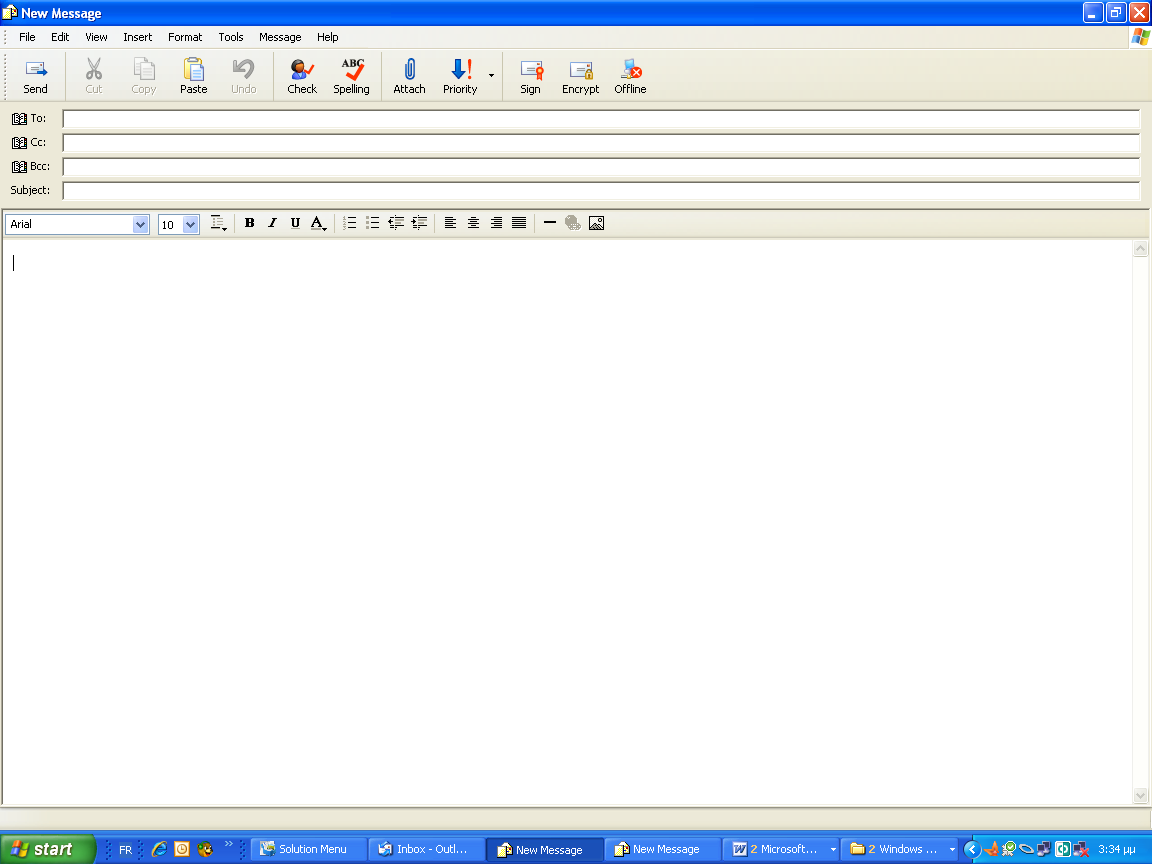 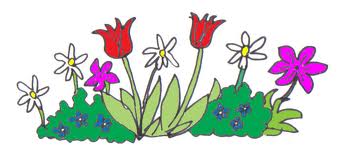 1.  Paul et  Mariea.   ont   vu  un  bon  film   au  ciné.2.  Sophie  b.   avez  eu  un  accident. 3. Hier, vous  c.   as   lu  un  bon  livre4. Tud.   a  fini  son  devoir.5.  J’e.   avons  pris  le  bus6.  Nous                                      f.   ai  mis  la  table1 .2.3.4.5.6.